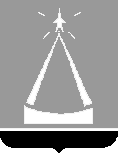 ГЛАВА ГОРОДА ЛЫТКАРИНОМОСКОВСКОЙ ОБЛАСТИПОСТАНОВЛЕНИЕ09.08.2017 № 522-пг.ЛыткариноО внесении изменений в муниципальную программу  «Муниципальное управление города Лыткарино»на 2017-2021 годыВ соответствии с Решением Совета депутатов города Лыткарино        от 20.07.2017 № 227/24 «О внесении изменений и дополнений в Решение Совета депутатов города Лыткарино «Об утверждении бюджета города Лыткарино на  2017 год и на плановый период 2018 и 2019 годов», в соответствии со статьей 179 Бюджетного кодекса Российской Федерации, Положением о муниципальных программах города Лыткарино, утвержденным постановлением Главы города Лыткарино от 12.09.2013 № 665-п, с учетом заключения Контрольно-счётной палаты города Лыткарино Московской  области по результатам проведения финансово-экономической экспертизы от 27.07.2017 №50, постановляю:1. Внести изменения в муниципальную программу «Муниципальное управление города Лыткарино» на 2017-2021 годы, утвержденную            постановлением Главы города Лыткарино от 30.12.2016  № 915-п           (прилагаются). 2. Начальнику отдела экономики и перспективного развития  Администрации г.Лыткарино (Демидовой О.Н.) обеспечить опубликование настоящего постановления в установленном порядке и размещение на    официальном сайте города Лыткарино в сети «Интернет». 3. Контроль за исполнением настоящего постановления оставляю за собой.И.о. Главы города Лыткарино       	                                                 Л.С.Иванова  Приложение к постановлению Главы города Лыткарино от 09.08.2017 № 522-пИзменения в муниципальную программу «Муниципальное управление города Лыткарино» на 2017-2021 годы.Пункт «Источники финансирования муниципальной программы, в том числе по годам:» раздела 1. «Паспорт муниципальной программы «Муниципальное управление города Лыткарино» на 2017-2021 годы»  изложить в следующей редакции:Пункт «Подпрограмма №6  «Развитие муниципальной службы» раздела 3. «Планируемые результаты реализации муниципальной программы «Муниципальное управление города Лыткарино» на 2017 – 2021 годы» изложить в следующей редакции: Пункты «Источники финансирования подпрограммы, в том числе по годам:»,  «Основное мероприятие 1 «Обеспечение деятельности Администрации города Лыткарино и ее функциональных органов», «Основное мероприятие 2 «Прочие общегосударственные мероприятия»,  «Основное мероприятие 3 «Обеспечение мобилизационной готовности экономики» и Основное мероприятие 4 «Обеспечение деятельности муниципальных казенных учреждений»  раздела 1 «Паспорт подпрограммы № 1 «Обеспечивающая подпрограмма» муниципальной программы "Муниципальное управление города Лыткарино" на 2017-2021 годы изложить в следующей редакции:Раздел 3 «Перечень мероприятий подпрограммы № 1 "Обеспечивающая подпрограмма" муниципальной программы "Муниципальное управление города Лыткарино" на 2017-2021 годы изложить в следующей редакции:Пункт «Источники финансирования  подпрограммы, в том числе по годам:» раздела 1. «Паспорт подпрограммы  №4 «Развитие системы информирования населения о деятельности органов местного самоуправления города Лыткарино Московской области» муниципальной программы  ««Муниципальное управление города Лыткарино» на 2017-2021 годы» изложить в следующей редакции: Пункт 1. Основного мероприятия 1.  «Информирование населения г.Лыткарино об основных событиях социально-экономического развития, общественно-политической жизни, о деятельности органов местного самоуправления города Лыткарино, в том числе:»  задачи 1. «Повышение уровня информированности населения города Лыткарино  Московской области» раздела 4. «Перечень мероприятий подпрограммы №4 «Развитие системы информирования населения о деятельности органов местного самоуправления города Лыткарино Московской области» изложить в следующей редакции:Пункт 1.5. Основного мероприятия 1.  «Информирование населения г.Лыткарино об основных событиях социально-экономического развития, общественно-политической жизни, о деятельности органов местного самоуправления города Лыткарино, в том числе:» задачи 1. «Повышение уровня информированности населения города Лыткарино  Московской области» раздела 4. «Перечень мероприятий подпрограммы №4 «Развитие системы информирования населения о деятельности органов местного самоуправления города Лыткарино Московской области» изложить в следующей редакции:Пункт 1. Основного мероприятия 1. «Организация упорядочения документов постоянного хранения и по личному составу, в том числе:» задачи 1. «Организация упорядочения документов постоянного хранения и по личному составу» раздела 3. «Перечень мероприятий подпрограммы №5 «Развитие архивного дела в городе Лыткарино» изложить в следующей редакции:Пункт 4. Основного мероприятия 4. «Повышение уровня материально-технической оснащенности архивного отдела, в том числе:» задачи 4. «Повышение уровня технической оснащенности архивного отдела» раздела 3. «Перечень мероприятий подпрограммы №5 «Развитие архивного дела в городе Лыткарино» изложить в следующей редакции:Пункт «Источники финансирования  подпрограммы, в том числе по годам:» раздела 1 Паспорт подпрограммы  №6 «Развитие муниципальной службы» изложить в следующей редакции: Пункт 3. основного мероприятия 3. «Совершенствование профессионального развития муниципальных служащих, в том числе»: в  задаче 3. «Совершенствование профессионального развития муниципальных служащих»  раздела 3. «Перечень мероприятий подпрограммы №6 «Развитие муниципальной службы» изложить в следующей редакции:Пункт «Источники финансирования  подпрограммы, в том числе по годам:» раздела 1. «Паспорт подпрограммы  №7 «Архитектура и градостроительство города Лыткарино»  изложить в следующей редакции:Название подраздела «2. Цели и задачи  подпрограммы «Архитектура и градостроительство города Лыткарино» раздела 2. «Характеристика состояния сферы реализации Подпрограммы, основные проблемы, прогноз её развития» подпрограммы №7 «Архитектура и градостроительство города Лыткарино»  муниципальной программы  "Муниципальное управление города Лыткарино" на 2017-2021 годы изложить в следующей редакции: «2.1. Цели и задачи  подпрограммы «Архитектура и градостроительство города Лыткарино».Раздел 3. «Планируемые результаты реализации  подпрограммы «Архитектура и градостроительство города Лыткарино»  муниципальной программы  "Муниципальное управление города Лыткарино" на 2017-2021 годы» исключить.Пункт 4. основного мероприятия 4. «Разработка Проекта планировки территории для размещения линейного объекта капитального строительства - дороги к Индустриальному парку «Лыткарино»: задачи 4. «Разработка Проекта планировки территории для размещения линейного объекта капитального строительства - дороги к Индустриальному парку «Лыткарино»»  раздела 5. «Перечень мероприятий подпрограммы №7 «Архитектура и градостроительство города Лыткарино» изложить в следующей редакции:Пункт «Источники финансирования  подпрограммы, в том числе по годам:» раздела 1. «Паспорт подпрограммы  №8 «Развитие земельно-имущественного комплекса в городе Лыткарино»  изложить в следующей редакции:Основное мероприятие 4. «Перечисление региональному оператору взносов на капитальный ремонт в части муниципального имущества (жилой и нежилой фонд)» задачи 2. «Выполнение плановых назначений по доходам, поступающим в бюджет города Лыткарино от использования и распоряжения муниципальным имуществом и земельными участками» раздела 6. «Перечень мероприятий подпрограммы №8 «Развитие земельно-имущественного комплекса в городе Лыткарино» изложить в следующей редакции:Раздел 7. «Обоснование финансовых ресурсов, необходимых для реализации мероприятий  подпрограммы № 8 «Развитие земельно-имущественного комплекса в городе Лыткарино»  изложить в следующей редакции:Источники финансирования муниципальной программы, в том числе по годам:Расходы  (тыс. рублей)Расходы  (тыс. рублей)Расходы  (тыс. рублей)Расходы  (тыс. рублей)Расходы  (тыс. рублей)Расходы  (тыс. рублей)Источники финансирования муниципальной программы, в том числе по годам:Всего2017 год2018 год2019 год2020 год2021 годСредства бюджета г. Лыткарино1 022 185,00210 083,00201 432,50202 532,50203 636,50204 500,50Средства бюджета Московской области60 571,0015 664,0010 935,0011 324,0011 324,0011 324,00Средства Федерального бюджета14 083,002 667,002 667,002 667,003 041,003 041,00Внебюджетные средства0,000,000,000,000,000,00Итого1 096 839,00228 414,00215 034,50216 523,50218 001,50218 865,50Подпрограмма №6 «Развитие муниципальной службы»Подпрограмма №6 «Развитие муниципальной службы»Подпрограмма №6 «Развитие муниципальной службы»Подпрограмма №6 «Развитие муниципальной службы»Подпрограмма №6 «Развитие муниципальной службы»Подпрограмма №6 «Развитие муниципальной службы»Подпрограмма №6 «Развитие муниципальной службы»Подпрограмма №6 «Развитие муниципальной службы»Подпрограмма №6 «Развитие муниципальной службы»Подпрограмма №6 «Развитие муниципальной службы»Подпрограмма №6 «Развитие муниципальной службы»1.Повышение эффективности муниципальной службы муниципального образования «Город Лыткарино Московской области».Развитие нормативной правовой базы по вопросам муниципальной службы. Отсутствие замечаний контролирующих органов о противоречии НПА о муниципальной службе действующему законодательствуЗамечанияотсутствуютЗамечанияотсутствуютЗамечанияотсутствуютЗамечанияотсутствуютЗамечанияотсутствуютЗамечанияотсутствуют1.Повышение эффективности муниципальной службы муниципального образования «Город Лыткарино Московской области».Повышение мотивации к исполнению должностных обязанностей муниципальных служащихДоля муниципальных служащих, вышедших на пенсию, и получающих пенсию за выслугу лет%1001001001001001001.Повышение эффективности муниципальной службы муниципального образования «Город Лыткарино Московской области».Совершенствование профессионального развития муниципальных служащихДоля муниципальных служащих, прошедших обучение по программам профессиональной переподготовки и повышения квалификации в соответствии с планом - заказом, от общего числа муниципальных служащих%102,925101010101.Повышение эффективности муниципальной службы муниципального образования «Город Лыткарино Московской области».Совершенствование организации прохождения муниципальной службы.Расходы бюджета на содержание работников органов местного самоуправления в расчете на одного жителя муниципального образованияРуб.2222,52174,32176,22587,72587,72587,71.Повышение эффективности муниципальной службы муниципального образования «Город Лыткарино Московской области».Совершенствование организации прохождения муниципальной службы.Отклонение от установленной предельной численности депутатов, выборных должностных лиц местного самоуправления, осуществляющих свои полномочия на постоянной основе, муниципальных служащих органов местного самоуправления муниципальных образований Московской областипроцент0000001.Повышение эффективности муниципальной службы муниципального образования «Город Лыткарино Московской области».Совершенствование организации прохождения муниципальной службы.Доля выполненных мероприятий от общего количества мероприятий, связанных с организацией муниципальной службы%1001001001001001001.Повышение эффективности муниципальной службы муниципального образования «Город Лыткарино Московской области».Совершенствование мер по противодействию коррупции на муниципальной службе в части кадровой работы.Доля выполненных мероприятий от общего количества мероприятий, предусмотренных планом противодействия коррупции%1001001001001001001.Повышение эффективности муниципальной службы муниципального образования «Город Лыткарино Московской области».Совершенствование мер по противодействию коррупции на муниципальной службе в части кадровой работы.Доля муниципальных служащих, в должностные обязанности которых входит участие в противодействии коррупции, прошедших обучение по данной тематике, от общего числа муниципальных служащих, ответственных за противодействие коррупции%2222222222221.Повышение эффективности муниципальной службы муниципального образования «Город Лыткарино Московской области».Совершенствование мер по противодействию коррупции на муниципальной службе в части кадровой работы.Доля нарушений, выявленных по результатам прокурорского надзора%000000Источники финансирования подпрограммы, в том числе по годам:Расходы (тыс. рублей)Расходы (тыс. рублей)Расходы (тыс. рублей)Расходы (тыс. рублей)Расходы (тыс. рублей)Расходы (тыс. рублей)Источники финансирования подпрограммы, в том числе по годам:Всего2017 год2018 год2019 год2020 год2021 год675 839,7137 514,3134 393,6134 394,6134 768,6134 768,6Средства бюджета города Лыткарино650 203,7130 941,3129 815,6129 815,6129 815,6129 815,6Средства бюджета Московской области11 553,03 906,01 911,01 912,01 912,01 912,0Средства федерального бюджета14 083,02 667,02 667,02 667,03 041,03 041,0В том числе:Основное мероприятие 1 «Обеспечение деятельности Администрации города Лыткарино и ее функциональных органов»Основное мероприятие 1 «Обеспечение деятельности Администрации города Лыткарино и ее функциональных органов»Основное мероприятие 1 «Обеспечение деятельности Администрации города Лыткарино и ее функциональных органов»Основное мероприятие 1 «Обеспечение деятельности Администрации города Лыткарино и ее функциональных органов»Основное мероприятие 1 «Обеспечение деятельности Администрации города Лыткарино и ее функциональных органов»Основное мероприятие 1 «Обеспечение деятельности Администрации города Лыткарино и ее функциональных органов»Основное мероприятие 1 «Обеспечение деятельности Администрации города Лыткарино и ее функциональных органов»Средства бюджета города Лыткарино407 431,981 724,381 426,981 426,981 426,981 426,9Средства бюджета Московской области11 553,03 906,01 911,01 912,01 912,01 912,0Средства федерального бюджета14 083,02 667,02 667,02 667,03 041,03 041,0ИТОГО433 067,988 297,386 004,986 005,986 379,986 379,9Основное мероприятие 2 «Прочие общегосударственные мероприятия»Основное мероприятие 2 «Прочие общегосударственные мероприятия»Основное мероприятие 2 «Прочие общегосударственные мероприятия»Основное мероприятие 2 «Прочие общегосударственные мероприятия»Основное мероприятие 2 «Прочие общегосударственные мероприятия»Основное мероприятие 2 «Прочие общегосударственные мероприятия»Основное мероприятие 2 «Прочие общегосударственные мероприятия»Средства бюджета города Лыткарино1045,3513,3133,0133,0133,0133,0Средства бюджета Московской области0,00,00,00,00,00,0Средства федерального бюджета0,00,00,00,00,00,0ИТОГО1045,3513,3133,0133,0133,0133,0Основное мероприятие 3 «Обеспечение мобилизационной готовности экономики»Основное мероприятие 3 «Обеспечение мобилизационной готовности экономики»Основное мероприятие 3 «Обеспечение мобилизационной готовности экономики»Основное мероприятие 3 «Обеспечение мобилизационной готовности экономики»Основное мероприятие 3 «Обеспечение мобилизационной готовности экономики»Основное мероприятие 3 «Обеспечение мобилизационной готовности экономики»Основное мероприятие 3 «Обеспечение мобилизационной готовности экономики»Средства бюджета города Лыткарино670,0270,0100,0100,0100,0100,0Средства бюджета Московской области0,00,00,00,00,00,0Средства федерального бюджета0,00,00,00,00,00,0ИТОГО670,0270,0100,0100,0100,0100,0Основное мероприятие 4 «Обеспечение деятельности муниципальных казенных учреждений»Основное мероприятие 4 «Обеспечение деятельности муниципальных казенных учреждений»Основное мероприятие 4 «Обеспечение деятельности муниципальных казенных учреждений»Основное мероприятие 4 «Обеспечение деятельности муниципальных казенных учреждений»Основное мероприятие 4 «Обеспечение деятельности муниципальных казенных учреждений»Основное мероприятие 4 «Обеспечение деятельности муниципальных казенных учреждений»Основное мероприятие 4 «Обеспечение деятельности муниципальных казенных учреждений»Средства бюджета города Лыткарино241 056,548 433,748 155,748 155,748 155,748 155,7Средства бюджета Московской области0,00,00,00,00,00,0Средства федерального бюджета0,00,00,00,00,00,0ИТОГО241 056,548 433,748 155,748 155,748 155,748 155,7п./п.Мероприятия по реализации подпрограммыИсточник финансированияСрок выполнения мероприятияВсего, (тыс. руб.)Объем финансирования по годам, тыс.руб.Объем финансирования по годам, тыс.руб.Объем финансирования по годам, тыс.руб.Объем финансирования по годам, тыс.руб.Объем финансирования по годам, тыс.руб.Ответственный за выполнение мероприятия подпрограммыНаименование показателя, на достижение которого направлено мероприятиеп./п.Мероприятия по реализации подпрограммыИсточник финансированияСрок выполнения мероприятияВсего, (тыс. руб.)2017 год2018год2019год2020год2021 годОтветственный за выполнение мероприятия подпрограммыНаименование показателя, на достижение которого направлено мероприятие1234567891011121.Основное  мероприятие: Всего:2017-2021 годы433 067,988 297,386004,986005,986379,986379,9Доля обращений граждан, рассмотренных Администрацией города Лыткарино, Комитетом по управлению имуществом города Лыткарино, Управлением архитектуры, градостроительства и инвестиционной политики города Лыткарино, Финансовым управлением города Лыткарино без нарушений установленных сроков, в общем числе обращений граждан.Доля нормативных правовых актов, разработанных Администрацией города Лыткарино, Комитетом по управлению имуществом города Лыткарино, Управлением архитектуры, градостроительства и инвестиционной политики г.Лыткарино без нарушений сроков реализации поручений, содержащихся в постановлениях и распоряжениях Главы города Лыткарино, от общего количества разработанных на основании поручений нормативных правовых актов.Доля проведенных процедур закупок Администрацией города Лыткарино, Комитетом по управлению имуществом города Лыткарино, Управлением архитектуры, градостроительства и инвестиционной политики города Лыткарино, Финансовым управлением города Лыткарино в общем количестве запланированных процедур закупок.Доля выплаченных Администрацией города Лыткарино, Комитетом по управлению имуществом города Лыткарино, Управлением архитектуры, градостроительства и инвестиционной политики города Лыткарино, Финансовым управлением города Лыткарино объемов денежного содержания, прочих и иных выплат, страховых взносов от запланированных выплат.1."Обеспечение  деятельности  Администрации  города  Лыткарино  и  ее функциональных  органов",  в том числе:Средства бюджета города Лыткарино2017-2021 годы407 431,981 724,381 426,981 426,981 426,981 426,9Администрация города Лыткарино, Комитет по управлению имуществом города Лыткарино, Управление архитектуры градостроительства и инвестиционной политики города Лыткарино, Финансовое управление города Лыткарино, МКУ «Управление обеспечения деятельности Администрации г. Лыткарино», МКУ «Комитет по торгам г. Лыткарино»Доля обращений граждан, рассмотренных Администрацией города Лыткарино, Комитетом по управлению имуществом города Лыткарино, Управлением архитектуры, градостроительства и инвестиционной политики города Лыткарино, Финансовым управлением города Лыткарино без нарушений установленных сроков, в общем числе обращений граждан.Доля нормативных правовых актов, разработанных Администрацией города Лыткарино, Комитетом по управлению имуществом города Лыткарино, Управлением архитектуры, градостроительства и инвестиционной политики г.Лыткарино без нарушений сроков реализации поручений, содержащихся в постановлениях и распоряжениях Главы города Лыткарино, от общего количества разработанных на основании поручений нормативных правовых актов.Доля проведенных процедур закупок Администрацией города Лыткарино, Комитетом по управлению имуществом города Лыткарино, Управлением архитектуры, градостроительства и инвестиционной политики города Лыткарино, Финансовым управлением города Лыткарино в общем количестве запланированных процедур закупок.Доля выплаченных Администрацией города Лыткарино, Комитетом по управлению имуществом города Лыткарино, Управлением архитектуры, градостроительства и инвестиционной политики города Лыткарино, Финансовым управлением города Лыткарино объемов денежного содержания, прочих и иных выплат, страховых взносов от запланированных выплат.1."Обеспечение  деятельности  Администрации  города  Лыткарино  и  ее функциональных  органов",  в том числе:Средства бюджета Московской области2017-2021 годы11553,03906,01911,01912,01912,01912,0Администрация города Лыткарино, Комитет по управлению имуществом города ЛыткариноДоля обращений граждан, рассмотренных Администрацией города Лыткарино, Комитетом по управлению имуществом города Лыткарино, Управлением архитектуры, градостроительства и инвестиционной политики города Лыткарино, Финансовым управлением города Лыткарино без нарушений установленных сроков, в общем числе обращений граждан.Доля нормативных правовых актов, разработанных Администрацией города Лыткарино, Комитетом по управлению имуществом города Лыткарино, Управлением архитектуры, градостроительства и инвестиционной политики г.Лыткарино без нарушений сроков реализации поручений, содержащихся в постановлениях и распоряжениях Главы города Лыткарино, от общего количества разработанных на основании поручений нормативных правовых актов.Доля проведенных процедур закупок Администрацией города Лыткарино, Комитетом по управлению имуществом города Лыткарино, Управлением архитектуры, градостроительства и инвестиционной политики города Лыткарино, Финансовым управлением города Лыткарино в общем количестве запланированных процедур закупок.Доля выплаченных Администрацией города Лыткарино, Комитетом по управлению имуществом города Лыткарино, Управлением архитектуры, градостроительства и инвестиционной политики города Лыткарино, Финансовым управлением города Лыткарино объемов денежного содержания, прочих и иных выплат, страховых взносов от запланированных выплат.1."Обеспечение  деятельности  Администрации  города  Лыткарино  и  ее функциональных  органов",  в том числе:Средства федерального бюджета 2017-2021 годы14 083,02 667,02 667,02 667,03 041,03 041,0Администрация города ЛыткариноДоля обращений граждан, рассмотренных Администрацией города Лыткарино, Комитетом по управлению имуществом города Лыткарино, Управлением архитектуры, градостроительства и инвестиционной политики города Лыткарино, Финансовым управлением города Лыткарино без нарушений установленных сроков, в общем числе обращений граждан.Доля нормативных правовых актов, разработанных Администрацией города Лыткарино, Комитетом по управлению имуществом города Лыткарино, Управлением архитектуры, градостроительства и инвестиционной политики г.Лыткарино без нарушений сроков реализации поручений, содержащихся в постановлениях и распоряжениях Главы города Лыткарино, от общего количества разработанных на основании поручений нормативных правовых актов.Доля проведенных процедур закупок Администрацией города Лыткарино, Комитетом по управлению имуществом города Лыткарино, Управлением архитектуры, градостроительства и инвестиционной политики города Лыткарино, Финансовым управлением города Лыткарино в общем количестве запланированных процедур закупок.Доля выплаченных Администрацией города Лыткарино, Комитетом по управлению имуществом города Лыткарино, Управлением архитектуры, градостроительства и инвестиционной политики города Лыткарино, Финансовым управлением города Лыткарино объемов денежного содержания, прочих и иных выплат, страховых взносов от запланированных выплат.1.1."Обеспечение  деятельности  Администрации  города  Лыткарино  и  ее функциональных  органов", из них:Всего:2017-2021 годы372 720,475 670,874 075,474 075,474 449,474 449,4Администрация города Лыткарино, Комитет по управлению имуществом города Лыткарино, Управление архитектуры градостроительства и инвестиционной политики города Лыткарино, Финансовое управление города Лыткарино, МКУ «Управление обеспечения деятельности Администрации г. Лыткарино», МКУ «Комитет по торгам г. Лыткарино»Доля обращений граждан, рассмотренных Администрацией города Лыткарино, Комитетом по управлению имуществом города Лыткарино, Управлением архитектуры, градостроительства и инвестиционной политики города Лыткарино, Финансовым управлением города Лыткарино без нарушений установленных сроков, в общем числе обращений граждан.Доля нормативных правовых актов, разработанных Администрацией города Лыткарино, Комитетом по управлению имуществом города Лыткарино, Управлением архитектуры, градостроительства и инвестиционной политики г.Лыткарино без нарушений сроков реализации поручений, содержащихся в постановлениях и распоряжениях Главы города Лыткарино, от общего количества разработанных на основании поручений нормативных правовых актов.Доля проведенных процедур закупок Администрацией города Лыткарино, Комитетом по управлению имуществом города Лыткарино, Управлением архитектуры, градостроительства и инвестиционной политики города Лыткарино, Финансовым управлением города Лыткарино в общем количестве запланированных процедур закупок.Доля выплаченных Администрацией города Лыткарино, Комитетом по управлению имуществом города Лыткарино, Управлением архитектуры, градостроительства и инвестиционной политики города Лыткарино, Финансовым управлением города Лыткарино объемов денежного содержания, прочих и иных выплат, страховых взносов от запланированных выплат.1.1."Обеспечение  деятельности  Администрации  города  Лыткарино  и  ее функциональных  органов", из них:Средства бюджета города Лыткарино2017-2021 годы352 144,97 0445,370 424,970 424,970 424,970 424,9Администрация города Лыткарино, Комитет по управлению имуществом города Лыткарино, Управление архитектуры градостроительства и инвестиционной политики города Лыткарино, Финансовое управление города Лыткарино, МКУ «Управление обеспечения деятельности Администрации г. Лыткарино», МКУ «Комитет по торгам г. Лыткарино»Доля обращений граждан, рассмотренных Администрацией города Лыткарино, Комитетом по управлению имуществом города Лыткарино, Управлением архитектуры, градостроительства и инвестиционной политики города Лыткарино, Финансовым управлением города Лыткарино без нарушений установленных сроков, в общем числе обращений граждан.Доля нормативных правовых актов, разработанных Администрацией города Лыткарино, Комитетом по управлению имуществом города Лыткарино, Управлением архитектуры, градостроительства и инвестиционной политики г.Лыткарино без нарушений сроков реализации поручений, содержащихся в постановлениях и распоряжениях Главы города Лыткарино, от общего количества разработанных на основании поручений нормативных правовых актов.Доля проведенных процедур закупок Администрацией города Лыткарино, Комитетом по управлению имуществом города Лыткарино, Управлением архитектуры, градостроительства и инвестиционной политики города Лыткарино, Финансовым управлением города Лыткарино в общем количестве запланированных процедур закупок.Доля выплаченных Администрацией города Лыткарино, Комитетом по управлению имуществом города Лыткарино, Управлением архитектуры, градостроительства и инвестиционной политики города Лыткарино, Финансовым управлением города Лыткарино объемов денежного содержания, прочих и иных выплат, страховых взносов от запланированных выплат.1.1."Обеспечение  деятельности  Администрации  города  Лыткарино  и  ее функциональных  органов", из них:Средства бюджета Московской области2017-2021 годы6 517,52 583,5983,5983,5983,5983,5Администрация города Лыткарино, Комитет по управлению имуществом города ЛыткариноДоля обращений граждан, рассмотренных Администрацией города Лыткарино, Комитетом по управлению имуществом города Лыткарино, Управлением архитектуры, градостроительства и инвестиционной политики города Лыткарино, Финансовым управлением города Лыткарино без нарушений установленных сроков, в общем числе обращений граждан.Доля нормативных правовых актов, разработанных Администрацией города Лыткарино, Комитетом по управлению имуществом города Лыткарино, Управлением архитектуры, градостроительства и инвестиционной политики г.Лыткарино без нарушений сроков реализации поручений, содержащихся в постановлениях и распоряжениях Главы города Лыткарино, от общего количества разработанных на основании поручений нормативных правовых актов.Доля проведенных процедур закупок Администрацией города Лыткарино, Комитетом по управлению имуществом города Лыткарино, Управлением архитектуры, градостроительства и инвестиционной политики города Лыткарино, Финансовым управлением города Лыткарино в общем количестве запланированных процедур закупок.Доля выплаченных Администрацией города Лыткарино, Комитетом по управлению имуществом города Лыткарино, Управлением архитектуры, градостроительства и инвестиционной политики города Лыткарино, Финансовым управлением города Лыткарино объемов денежного содержания, прочих и иных выплат, страховых взносов от запланированных выплат.1.1."Обеспечение  деятельности  Администрации  города  Лыткарино  и  ее функциональных  органов", из них:Средства федерального бюджета 14 083,002 667,002 667,002 667,003 041,003041,00Администрация города ЛыткариноДоля обращений граждан, рассмотренных Администрацией города Лыткарино, Комитетом по управлению имуществом города Лыткарино, Управлением архитектуры, градостроительства и инвестиционной политики города Лыткарино, Финансовым управлением города Лыткарино без нарушений установленных сроков, в общем числе обращений граждан.Доля нормативных правовых актов, разработанных Администрацией города Лыткарино, Комитетом по управлению имуществом города Лыткарино, Управлением архитектуры, градостроительства и инвестиционной политики г.Лыткарино без нарушений сроков реализации поручений, содержащихся в постановлениях и распоряжениях Главы города Лыткарино, от общего количества разработанных на основании поручений нормативных правовых актов.Доля проведенных процедур закупок Администрацией города Лыткарино, Комитетом по управлению имуществом города Лыткарино, Управлением архитектуры, градостроительства и инвестиционной политики города Лыткарино, Финансовым управлением города Лыткарино в общем количестве запланированных процедур закупок.Доля выплаченных Администрацией города Лыткарино, Комитетом по управлению имуществом города Лыткарино, Управлением архитектуры, градостроительства и инвестиционной политики города Лыткарино, Финансовым управлением города Лыткарино объемов денежного содержания, прочих и иных выплат, страховых взносов от запланированных выплат.1.1.1.Обеспечение денежным содержанием, прочими и иными выплатами сотрудников не реже двух раз в месяц в течение года.Средства бюджета города Лыткарино2017-2021  годы352 144,970 445,370 424,970 424,970 424,970 424,9Администрация города Лыткарино, Комитет по управлению имуществом города Лыткарино, Управление архитектуры градостроительства и инвестиционной политики города Лыткарино, Финансовое управление города ЛыткариноДоля обращений граждан, рассмотренных Администрацией города Лыткарино, Комитетом по управлению имуществом города Лыткарино, Управлением архитектуры, градостроительства и инвестиционной политики города Лыткарино, Финансовым управлением города Лыткарино без нарушений установленных сроков, в общем числе обращений граждан.Доля нормативных правовых актов, разработанных Администрацией города Лыткарино, Комитетом по управлению имуществом города Лыткарино, Управлением архитектуры, градостроительства и инвестиционной политики г.Лыткарино без нарушений сроков реализации поручений, содержащихся в постановлениях и распоряжениях Главы города Лыткарино, от общего количества разработанных на основании поручений нормативных правовых актов.Доля проведенных процедур закупок Администрацией города Лыткарино, Комитетом по управлению имуществом города Лыткарино, Управлением архитектуры, градостроительства и инвестиционной политики города Лыткарино, Финансовым управлением города Лыткарино в общем количестве запланированных процедур закупок.Доля выплаченных Администрацией города Лыткарино, Комитетом по управлению имуществом города Лыткарино, Управлением архитектуры, градостроительства и инвестиционной политики города Лыткарино, Финансовым управлением города Лыткарино объемов денежного содержания, прочих и иных выплат, страховых взносов от запланированных выплат.1.1.1.Обеспечение своевременного перечисления средств во внебюджетные фонды  Российской Федерации в течение года на основании установленных законодательством сроков;Средства бюджета города Лыткарино2017-2021  годы352 144,970 445,370 424,970 424,970 424,970 424,9Администрация города Лыткарино, Комитет по управлению имуществом города Лыткарино, Управление архитектуры градостроительства и инвестиционной политики города Лыткарино, Финансовое управление города ЛыткариноДоля обращений граждан, рассмотренных Администрацией города Лыткарино, Комитетом по управлению имуществом города Лыткарино, Управлением архитектуры, градостроительства и инвестиционной политики города Лыткарино, Финансовым управлением города Лыткарино без нарушений установленных сроков, в общем числе обращений граждан.Доля нормативных правовых актов, разработанных Администрацией города Лыткарино, Комитетом по управлению имуществом города Лыткарино, Управлением архитектуры, градостроительства и инвестиционной политики г.Лыткарино без нарушений сроков реализации поручений, содержащихся в постановлениях и распоряжениях Главы города Лыткарино, от общего количества разработанных на основании поручений нормативных правовых актов.Доля проведенных процедур закупок Администрацией города Лыткарино, Комитетом по управлению имуществом города Лыткарино, Управлением архитектуры, градостроительства и инвестиционной политики города Лыткарино, Финансовым управлением города Лыткарино в общем количестве запланированных процедур закупок.Доля выплаченных Администрацией города Лыткарино, Комитетом по управлению имуществом города Лыткарино, Управлением архитектуры, градостроительства и инвестиционной политики города Лыткарино, Финансовым управлением города Лыткарино объемов денежного содержания, прочих и иных выплат, страховых взносов от запланированных выплат.1.1.2.Обеспечение денежным содержанием, прочими и иными выплатами сотрудников в целях осуществления ими переданных государственных полномочий по временному хранению, комплектованию, учету и использованию архивных документов, относящихся к собственности Московской области и временно хранящихся в муниципальных архивах Московской области не реже двух раз в месяц в течение года.Средства бюджета Московской области2017-2021             годы4995,01061,0983,5983,5983,5983,5Администрация города ЛыткариноДоля обращений граждан, рассмотренных Администрацией города Лыткарино, Комитетом по управлению имуществом города Лыткарино, Управлением архитектуры, градостроительства и инвестиционной политики города Лыткарино, Финансовым управлением города Лыткарино без нарушений установленных сроков, в общем числе обращений граждан.Доля нормативных правовых актов, разработанных Администрацией города Лыткарино, Комитетом по управлению имуществом города Лыткарино, Управлением архитектуры, градостроительства и инвестиционной политики г.Лыткарино без нарушений сроков реализации поручений, содержащихся в постановлениях и распоряжениях Главы города Лыткарино, от общего количества разработанных на основании поручений нормативных правовых актов.Доля проведенных процедур закупок Администрацией города Лыткарино, Комитетом по управлению имуществом города Лыткарино, Управлением архитектуры, градостроительства и инвестиционной политики города Лыткарино, Финансовым управлением города Лыткарино в общем количестве запланированных процедур закупок.Доля выплаченных Администрацией города Лыткарино, Комитетом по управлению имуществом города Лыткарино, Управлением архитектуры, градостроительства и инвестиционной политики города Лыткарино, Финансовым управлением города Лыткарино объемов денежного содержания, прочих и иных выплат, страховых взносов от запланированных выплат.1.1.2.Обеспечение своевременного перечисления средств во внебюджетные фонды Российской Федерации в течение года на основании установленных законодательством сроков;Средства бюджета Московской области2017-2021             годы4995,01061,0983,5983,5983,5983,5Администрация города ЛыткариноДоля обращений граждан, рассмотренных Администрацией города Лыткарино, Комитетом по управлению имуществом города Лыткарино, Управлением архитектуры, градостроительства и инвестиционной политики города Лыткарино, Финансовым управлением города Лыткарино без нарушений установленных сроков, в общем числе обращений граждан.Доля нормативных правовых актов, разработанных Администрацией города Лыткарино, Комитетом по управлению имуществом города Лыткарино, Управлением архитектуры, градостроительства и инвестиционной политики г.Лыткарино без нарушений сроков реализации поручений, содержащихся в постановлениях и распоряжениях Главы города Лыткарино, от общего количества разработанных на основании поручений нормативных правовых актов.Доля проведенных процедур закупок Администрацией города Лыткарино, Комитетом по управлению имуществом города Лыткарино, Управлением архитектуры, градостроительства и инвестиционной политики города Лыткарино, Финансовым управлением города Лыткарино в общем количестве запланированных процедур закупок.Доля выплаченных Администрацией города Лыткарино, Комитетом по управлению имуществом города Лыткарино, Управлением архитектуры, градостроительства и инвестиционной политики города Лыткарино, Финансовым управлением города Лыткарино объемов денежного содержания, прочих и иных выплат, страховых взносов от запланированных выплат.1.1.3.Обеспечение денежным содержанием, прочими и иными выплатами сотрудников Администрации г.Лыткарино в целях осуществления ими первичного воинского учета не реже двух раз в месяц в течение года.Средства федерального бюджета  2017-2021  годы14 083,002 667,002 667,002 667,003041,03041,0Администрация города ЛыткариноДоля обращений граждан, рассмотренных Администрацией города Лыткарино, Комитетом по управлению имуществом города Лыткарино, Управлением архитектуры, градостроительства и инвестиционной политики города Лыткарино, Финансовым управлением города Лыткарино без нарушений установленных сроков, в общем числе обращений граждан.Доля нормативных правовых актов, разработанных Администрацией города Лыткарино, Комитетом по управлению имуществом города Лыткарино, Управлением архитектуры, градостроительства и инвестиционной политики г.Лыткарино без нарушений сроков реализации поручений, содержащихся в постановлениях и распоряжениях Главы города Лыткарино, от общего количества разработанных на основании поручений нормативных правовых актов.Доля проведенных процедур закупок Администрацией города Лыткарино, Комитетом по управлению имуществом города Лыткарино, Управлением архитектуры, градостроительства и инвестиционной политики города Лыткарино, Финансовым управлением города Лыткарино в общем количестве запланированных процедур закупок.Доля выплаченных Администрацией города Лыткарино, Комитетом по управлению имуществом города Лыткарино, Управлением архитектуры, градостроительства и инвестиционной политики города Лыткарино, Финансовым управлением города Лыткарино объемов денежного содержания, прочих и иных выплат, страховых взносов от запланированных выплат.1.1.3.Обеспечение своевременного перечисления средств во внебюджетные фонды Российской Федерации в течение года на основании установленных законодательством сроков;Средства федерального бюджета  2017-2021  годы14 083,002 667,002 667,002 667,003041,03041,0Администрация города ЛыткариноДоля обращений граждан, рассмотренных Администрацией города Лыткарино, Комитетом по управлению имуществом города Лыткарино, Управлением архитектуры, градостроительства и инвестиционной политики города Лыткарино, Финансовым управлением города Лыткарино без нарушений установленных сроков, в общем числе обращений граждан.Доля нормативных правовых актов, разработанных Администрацией города Лыткарино, Комитетом по управлению имуществом города Лыткарино, Управлением архитектуры, градостроительства и инвестиционной политики г.Лыткарино без нарушений сроков реализации поручений, содержащихся в постановлениях и распоряжениях Главы города Лыткарино, от общего количества разработанных на основании поручений нормативных правовых актов.Доля проведенных процедур закупок Администрацией города Лыткарино, Комитетом по управлению имуществом города Лыткарино, Управлением архитектуры, градостроительства и инвестиционной политики города Лыткарино, Финансовым управлением города Лыткарино в общем количестве запланированных процедур закупок.Доля выплаченных Администрацией города Лыткарино, Комитетом по управлению имуществом города Лыткарино, Управлением архитектуры, градостроительства и инвестиционной политики города Лыткарино, Финансовым управлением города Лыткарино объемов денежного содержания, прочих и иных выплат, страховых взносов от запланированных выплат.1.1.4.Обеспечение денежным содержанием, прочими и иными выплатами сотрудников в целях осуществления ими переданных государственных полномочий по распоряжению земельными участками, государственная собственность на которые не разграничена, расположенными на территории городского округа, не реже двух раз в месяц в течение года.Средства бюджета Московской области2017-2021 годы1 522,51 522,50000Комитет по управлению имуществом г.ЛыткариноДоля обращений граждан, рассмотренных Администрацией города Лыткарино, Комитетом по управлению имуществом города Лыткарино, Управлением архитектуры, градостроительства и инвестиционной политики города Лыткарино, Финансовым управлением города Лыткарино без нарушений установленных сроков, в общем числе обращений граждан.Доля нормативных правовых актов, разработанных Администрацией города Лыткарино, Комитетом по управлению имуществом города Лыткарино, Управлением архитектуры, градостроительства и инвестиционной политики г.Лыткарино без нарушений сроков реализации поручений, содержащихся в постановлениях и распоряжениях Главы города Лыткарино, от общего количества разработанных на основании поручений нормативных правовых актов.Доля проведенных процедур закупок Администрацией города Лыткарино, Комитетом по управлению имуществом города Лыткарино, Управлением архитектуры, градостроительства и инвестиционной политики города Лыткарино, Финансовым управлением города Лыткарино в общем количестве запланированных процедур закупок.Доля выплаченных Администрацией города Лыткарино, Комитетом по управлению имуществом города Лыткарино, Управлением архитектуры, градостроительства и инвестиционной политики города Лыткарино, Финансовым управлением города Лыткарино объемов денежного содержания, прочих и иных выплат, страховых взносов от запланированных выплат.1.1.4.Обеспечение своевременного перечисления средств во внебюджетные фонды Российской Федерации в течение года на основании установленных законодательством сроков;Средства бюджета Московской области2017-2021 годы1 522,51 522,50000Комитет по управлению имуществом г.ЛыткариноДоля обращений граждан, рассмотренных Администрацией города Лыткарино, Комитетом по управлению имуществом города Лыткарино, Управлением архитектуры, градостроительства и инвестиционной политики города Лыткарино, Финансовым управлением города Лыткарино без нарушений установленных сроков, в общем числе обращений граждан.Доля нормативных правовых актов, разработанных Администрацией города Лыткарино, Комитетом по управлению имуществом города Лыткарино, Управлением архитектуры, градостроительства и инвестиционной политики г.Лыткарино без нарушений сроков реализации поручений, содержащихся в постановлениях и распоряжениях Главы города Лыткарино, от общего количества разработанных на основании поручений нормативных правовых актов.Доля проведенных процедур закупок Администрацией города Лыткарино, Комитетом по управлению имуществом города Лыткарино, Управлением архитектуры, градостроительства и инвестиционной политики города Лыткарино, Финансовым управлением города Лыткарино в общем количестве запланированных процедур закупок.Доля выплаченных Администрацией города Лыткарино, Комитетом по управлению имуществом города Лыткарино, Управлением архитектуры, градостроительства и инвестиционной политики города Лыткарино, Финансовым управлением города Лыткарино объемов денежного содержания, прочих и иных выплат, страховых взносов от запланированных выплат.1.2.Материальные затраты, из них:Всего:2017-2021  годы59 640,512 465,111793,111794,111794,111794,1Доля обращений граждан, рассмотренных Администрацией города Лыткарино, Комитетом по управлению имуществом города Лыткарино, Управлением архитектуры, градостроительства и инвестиционной политики города Лыткарино, Финансовым управлением города Лыткарино без нарушений установленных сроков, в общем числе обращений граждан.Доля нормативных правовых актов, разработанных Администрацией города Лыткарино, Комитетом по управлению имуществом города Лыткарино, Управлением архитектуры, градостроительства и инвестиционной политики г.Лыткарино без нарушений сроков реализации поручений, содержащихся в постановлениях и распоряжениях Главы города Лыткарино, от общего количества разработанных на основании поручений нормативных правовых актов.Доля проведенных процедур закупок Администрацией города Лыткарино, Комитетом по управлению имуществом города Лыткарино, Управлением архитектуры, градостроительства и инвестиционной политики города Лыткарино, Финансовым управлением города Лыткарино в общем количестве запланированных процедур закупок.Доля выплаченных Администрацией города Лыткарино, Комитетом по управлению имуществом города Лыткарино, Управлением архитектуры, градостроительства и инвестиционной политики города Лыткарино, Финансовым управлением города Лыткарино объемов денежного содержания, прочих и иных выплат, страховых взносов от запланированных выплат.1.2.Материальные затраты, из них:Средства бюджета города Лыткарино2017-2021  годы54 605,011 142,610865,610865,610865,610865,6Администрация города Лыткарино, Комитет по управлению имуществом города Лыткарино, Управление архитектуры градостроительства и инвестиционной политики города Лыткарино, Финансовое управление города Лыткарино, МКУ «Управление обеспечения деятельности Администрации г. Лыткарино», МКУ «Комитет по торгам г. Лыткарино»Доля обращений граждан, рассмотренных Администрацией города Лыткарино, Комитетом по управлению имуществом города Лыткарино, Управлением архитектуры, градостроительства и инвестиционной политики города Лыткарино, Финансовым управлением города Лыткарино без нарушений установленных сроков, в общем числе обращений граждан.Доля нормативных правовых актов, разработанных Администрацией города Лыткарино, Комитетом по управлению имуществом города Лыткарино, Управлением архитектуры, градостроительства и инвестиционной политики г.Лыткарино без нарушений сроков реализации поручений, содержащихся в постановлениях и распоряжениях Главы города Лыткарино, от общего количества разработанных на основании поручений нормативных правовых актов.Доля проведенных процедур закупок Администрацией города Лыткарино, Комитетом по управлению имуществом города Лыткарино, Управлением архитектуры, градостроительства и инвестиционной политики города Лыткарино, Финансовым управлением города Лыткарино в общем количестве запланированных процедур закупок.Доля выплаченных Администрацией города Лыткарино, Комитетом по управлению имуществом города Лыткарино, Управлением архитектуры, градостроительства и инвестиционной политики города Лыткарино, Финансовым управлением города Лыткарино объемов денежного содержания, прочих и иных выплат, страховых взносов от запланированных выплат.1.2.Материальные затраты, из них:Средства бюджета Московской области2017-2021  годы5 035,51 322,5927,5928,5928,5928,5Администрация города Лыткарино, Комитет по управлению имуществом г.ЛыткариноДоля обращений граждан, рассмотренных Администрацией города Лыткарино, Комитетом по управлению имуществом города Лыткарино, Управлением архитектуры, градостроительства и инвестиционной политики города Лыткарино, Финансовым управлением города Лыткарино без нарушений установленных сроков, в общем числе обращений граждан.Доля нормативных правовых актов, разработанных Администрацией города Лыткарино, Комитетом по управлению имуществом города Лыткарино, Управлением архитектуры, градостроительства и инвестиционной политики г.Лыткарино без нарушений сроков реализации поручений, содержащихся в постановлениях и распоряжениях Главы города Лыткарино, от общего количества разработанных на основании поручений нормативных правовых актов.Доля проведенных процедур закупок Администрацией города Лыткарино, Комитетом по управлению имуществом города Лыткарино, Управлением архитектуры, градостроительства и инвестиционной политики города Лыткарино, Финансовым управлением города Лыткарино в общем количестве запланированных процедур закупок.Доля выплаченных Администрацией города Лыткарино, Комитетом по управлению имуществом города Лыткарино, Управлением архитектуры, градостроительства и инвестиционной политики города Лыткарино, Финансовым управлением города Лыткарино объемов денежного содержания, прочих и иных выплат, страховых взносов от запланированных выплат.1.2.Материальные затраты, из них:Средства федерального бюджета2017-2021  годы0,00,00,00,00,00,0Администрация города ЛыткариноДоля обращений граждан, рассмотренных Администрацией города Лыткарино, Комитетом по управлению имуществом города Лыткарино, Управлением архитектуры, градостроительства и инвестиционной политики города Лыткарино, Финансовым управлением города Лыткарино без нарушений установленных сроков, в общем числе обращений граждан.Доля нормативных правовых актов, разработанных Администрацией города Лыткарино, Комитетом по управлению имуществом города Лыткарино, Управлением архитектуры, градостроительства и инвестиционной политики г.Лыткарино без нарушений сроков реализации поручений, содержащихся в постановлениях и распоряжениях Главы города Лыткарино, от общего количества разработанных на основании поручений нормативных правовых актов.Доля проведенных процедур закупок Администрацией города Лыткарино, Комитетом по управлению имуществом города Лыткарино, Управлением архитектуры, градостроительства и инвестиционной политики города Лыткарино, Финансовым управлением города Лыткарино в общем количестве запланированных процедур закупок.Доля выплаченных Администрацией города Лыткарино, Комитетом по управлению имуществом города Лыткарино, Управлением архитектуры, градостроительства и инвестиционной политики города Лыткарино, Финансовым управлением города Лыткарино объемов денежного содержания, прочих и иных выплат, страховых взносов от запланированных выплат.1.2.1.Материальные затраты;Всего:2017-2021 годы35 047,07371,86918,86919,86919,86919,8Администрация города Лыткарино Доля обращений граждан, рассмотренных Администрацией города Лыткарино, Комитетом по управлению имуществом города Лыткарино, Управлением архитектуры, градостроительства и инвестиционной политики города Лыткарино, Финансовым управлением города Лыткарино без нарушений установленных сроков, в общем числе обращений граждан.Доля нормативных правовых актов, разработанных Администрацией города Лыткарино, Комитетом по управлению имуществом города Лыткарино, Управлением архитектуры, градостроительства и инвестиционной политики г.Лыткарино без нарушений сроков реализации поручений, содержащихся в постановлениях и распоряжениях Главы города Лыткарино, от общего количества разработанных на основании поручений нормативных правовых актов.Доля проведенных процедур закупок Администрацией города Лыткарино, Комитетом по управлению имуществом города Лыткарино, Управлением архитектуры, градостроительства и инвестиционной политики города Лыткарино, Финансовым управлением города Лыткарино в общем количестве запланированных процедур закупок.Доля выплаченных Администрацией города Лыткарино, Комитетом по управлению имуществом города Лыткарино, Управлением архитектуры, градостроительства и инвестиционной политики города Лыткарино, Финансовым управлением города Лыткарино объемов денежного содержания, прочих и иных выплат, страховых взносов от запланированных выплат.1.2.1.Материальные затраты;Средства бюджета города Лыткарино2017-2021 годы34610,07148,86865,36865,36865,36865,3Администрация города Лыткарино Доля обращений граждан, рассмотренных Администрацией города Лыткарино, Комитетом по управлению имуществом города Лыткарино, Управлением архитектуры, градостроительства и инвестиционной политики города Лыткарино, Финансовым управлением города Лыткарино без нарушений установленных сроков, в общем числе обращений граждан.Доля нормативных правовых актов, разработанных Администрацией города Лыткарино, Комитетом по управлению имуществом города Лыткарино, Управлением архитектуры, градостроительства и инвестиционной политики г.Лыткарино без нарушений сроков реализации поручений, содержащихся в постановлениях и распоряжениях Главы города Лыткарино, от общего количества разработанных на основании поручений нормативных правовых актов.Доля проведенных процедур закупок Администрацией города Лыткарино, Комитетом по управлению имуществом города Лыткарино, Управлением архитектуры, градостроительства и инвестиционной политики города Лыткарино, Финансовым управлением города Лыткарино в общем количестве запланированных процедур закупок.Доля выплаченных Администрацией города Лыткарино, Комитетом по управлению имуществом города Лыткарино, Управлением архитектуры, градостроительства и инвестиционной политики города Лыткарино, Финансовым управлением города Лыткарино объемов денежного содержания, прочих и иных выплат, страховых взносов от запланированных выплат.1.2.1.Материальные затраты;Средства бюджета Московской области2017-2021 годы440,0223,053,554,554,554,5Администрация города Лыткарино Доля обращений граждан, рассмотренных Администрацией города Лыткарино, Комитетом по управлению имуществом города Лыткарино, Управлением архитектуры, градостроительства и инвестиционной политики города Лыткарино, Финансовым управлением города Лыткарино без нарушений установленных сроков, в общем числе обращений граждан.Доля нормативных правовых актов, разработанных Администрацией города Лыткарино, Комитетом по управлению имуществом города Лыткарино, Управлением архитектуры, градостроительства и инвестиционной политики г.Лыткарино без нарушений сроков реализации поручений, содержащихся в постановлениях и распоряжениях Главы города Лыткарино, от общего количества разработанных на основании поручений нормативных правовых актов.Доля проведенных процедур закупок Администрацией города Лыткарино, Комитетом по управлению имуществом города Лыткарино, Управлением архитектуры, градостроительства и инвестиционной политики города Лыткарино, Финансовым управлением города Лыткарино в общем количестве запланированных процедур закупок.Доля выплаченных Администрацией города Лыткарино, Комитетом по управлению имуществом города Лыткарино, Управлением архитектуры, градостроительства и инвестиционной политики города Лыткарино, Финансовым управлением города Лыткарино объемов денежного содержания, прочих и иных выплат, страховых взносов от запланированных выплат.1.2.1.Материальные затраты;Средства федерального бюджета 2017-2021 годы0,00,00,00,00,00,0Администрация города Лыткарино Доля обращений граждан, рассмотренных Администрацией города Лыткарино, Комитетом по управлению имуществом города Лыткарино, Управлением архитектуры, градостроительства и инвестиционной политики города Лыткарино, Финансовым управлением города Лыткарино без нарушений установленных сроков, в общем числе обращений граждан.Доля нормативных правовых актов, разработанных Администрацией города Лыткарино, Комитетом по управлению имуществом города Лыткарино, Управлением архитектуры, градостроительства и инвестиционной политики г.Лыткарино без нарушений сроков реализации поручений, содержащихся в постановлениях и распоряжениях Главы города Лыткарино, от общего количества разработанных на основании поручений нормативных правовых актов.Доля проведенных процедур закупок Администрацией города Лыткарино, Комитетом по управлению имуществом города Лыткарино, Управлением архитектуры, градостроительства и инвестиционной политики города Лыткарино, Финансовым управлением города Лыткарино в общем количестве запланированных процедур закупок.Доля выплаченных Администрацией города Лыткарино, Комитетом по управлению имуществом города Лыткарино, Управлением архитектуры, градостроительства и инвестиционной политики города Лыткарино, Финансовым управлением города Лыткарино объемов денежного содержания, прочих и иных выплат, страховых взносов от запланированных выплат.1.2.2.Материальные затраты;Всего:2017-2021 годы11 526,02 485,62 260,12 260,12 260,12 260,1Комитет по управлению имуществом города ЛыткариноДоля обращений граждан, рассмотренных Администрацией города Лыткарино, Комитетом по управлению имуществом города Лыткарино, Управлением архитектуры, градостроительства и инвестиционной политики города Лыткарино, Финансовым управлением города Лыткарино без нарушений установленных сроков, в общем числе обращений граждан.Доля нормативных правовых актов, разработанных Администрацией города Лыткарино, Комитетом по управлению имуществом города Лыткарино, Управлением архитектуры, градостроительства и инвестиционной политики г.Лыткарино без нарушений сроков реализации поручений, содержащихся в постановлениях и распоряжениях Главы города Лыткарино, от общего количества разработанных на основании поручений нормативных правовых актов.Доля проведенных процедур закупок Администрацией города Лыткарино, Комитетом по управлению имуществом города Лыткарино, Управлением архитектуры, градостроительства и инвестиционной политики города Лыткарино, Финансовым управлением города Лыткарино в общем количестве запланированных процедур закупок.Доля выплаченных Администрацией города Лыткарино, Комитетом по управлению имуществом города Лыткарино, Управлением архитектуры, градостроительства и инвестиционной политики города Лыткарино, Финансовым управлением города Лыткарино объемов денежного содержания, прочих и иных выплат, страховых взносов от запланированных выплат.1.2.2.Материальные затраты;Средства бюджета города Лыткарино2017-2021 годы6 930,51 386,11 386,11 386,11 386,11 386,1Комитет по управлению имуществом города ЛыткариноДоля обращений граждан, рассмотренных Администрацией города Лыткарино, Комитетом по управлению имуществом города Лыткарино, Управлением архитектуры, градостроительства и инвестиционной политики города Лыткарино, Финансовым управлением города Лыткарино без нарушений установленных сроков, в общем числе обращений граждан.Доля нормативных правовых актов, разработанных Администрацией города Лыткарино, Комитетом по управлению имуществом города Лыткарино, Управлением архитектуры, градостроительства и инвестиционной политики г.Лыткарино без нарушений сроков реализации поручений, содержащихся в постановлениях и распоряжениях Главы города Лыткарино, от общего количества разработанных на основании поручений нормативных правовых актов.Доля проведенных процедур закупок Администрацией города Лыткарино, Комитетом по управлению имуществом города Лыткарино, Управлением архитектуры, градостроительства и инвестиционной политики города Лыткарино, Финансовым управлением города Лыткарино в общем количестве запланированных процедур закупок.Доля выплаченных Администрацией города Лыткарино, Комитетом по управлению имуществом города Лыткарино, Управлением архитектуры, градостроительства и инвестиционной политики города Лыткарино, Финансовым управлением города Лыткарино объемов денежного содержания, прочих и иных выплат, страховых взносов от запланированных выплат.1.2.2.Материальные затраты;Средства бюджета Московской области2017-2021 годы4 595,51 099,5874,0874,0874,0874,0Комитет по управлению имуществом города ЛыткариноДоля обращений граждан, рассмотренных Администрацией города Лыткарино, Комитетом по управлению имуществом города Лыткарино, Управлением архитектуры, градостроительства и инвестиционной политики города Лыткарино, Финансовым управлением города Лыткарино без нарушений установленных сроков, в общем числе обращений граждан.Доля нормативных правовых актов, разработанных Администрацией города Лыткарино, Комитетом по управлению имуществом города Лыткарино, Управлением архитектуры, градостроительства и инвестиционной политики г.Лыткарино без нарушений сроков реализации поручений, содержащихся в постановлениях и распоряжениях Главы города Лыткарино, от общего количества разработанных на основании поручений нормативных правовых актов.Доля проведенных процедур закупок Администрацией города Лыткарино, Комитетом по управлению имуществом города Лыткарино, Управлением архитектуры, градостроительства и инвестиционной политики города Лыткарино, Финансовым управлением города Лыткарино в общем количестве запланированных процедур закупок.Доля выплаченных Администрацией города Лыткарино, Комитетом по управлению имуществом города Лыткарино, Управлением архитектуры, градостроительства и инвестиционной политики города Лыткарино, Финансовым управлением города Лыткарино объемов денежного содержания, прочих и иных выплат, страховых взносов от запланированных выплат.1.2.3.Материальные затраты;Средства бюджета города Лыткарино2017-2021  годы4 754,5950,9950,9950,9950,9950,9Управление архитектуры градостроительства и инвестиционной политики города ЛыткариноДоля обращений граждан, рассмотренных Администрацией города Лыткарино, Комитетом по управлению имуществом города Лыткарино, Управлением архитектуры, градостроительства и инвестиционной политики города Лыткарино, Финансовым управлением города Лыткарино без нарушений установленных сроков, в общем числе обращений граждан.Доля нормативных правовых актов, разработанных Администрацией города Лыткарино, Комитетом по управлению имуществом города Лыткарино, Управлением архитектуры, градостроительства и инвестиционной политики г.Лыткарино без нарушений сроков реализации поручений, содержащихся в постановлениях и распоряжениях Главы города Лыткарино, от общего количества разработанных на основании поручений нормативных правовых актов.Доля проведенных процедур закупок Администрацией города Лыткарино, Комитетом по управлению имуществом города Лыткарино, Управлением архитектуры, градостроительства и инвестиционной политики города Лыткарино, Финансовым управлением города Лыткарино в общем количестве запланированных процедур закупок.Доля выплаченных Администрацией города Лыткарино, Комитетом по управлению имуществом города Лыткарино, Управлением архитектуры, градостроительства и инвестиционной политики города Лыткарино, Финансовым управлением города Лыткарино объемов денежного содержания, прочих и иных выплат, страховых взносов от запланированных выплат.1.2.4.Материальные затраты;Средства бюджета города Лыткарино2017-2021 годы8 310,01 656,81 663,31 663,31 663,31 663,3Финансовое управление города ЛыткариноДоля обращений граждан, рассмотренных Администрацией города Лыткарино, Комитетом по управлению имуществом города Лыткарино, Управлением архитектуры, градостроительства и инвестиционной политики города Лыткарино, Финансовым управлением города Лыткарино без нарушений установленных сроков, в общем числе обращений граждан.Доля нормативных правовых актов, разработанных Администрацией города Лыткарино, Комитетом по управлению имуществом города Лыткарино, Управлением архитектуры, градостроительства и инвестиционной политики г.Лыткарино без нарушений сроков реализации поручений, содержащихся в постановлениях и распоряжениях Главы города Лыткарино, от общего количества разработанных на основании поручений нормативных правовых актов.Доля проведенных процедур закупок Администрацией города Лыткарино, Комитетом по управлению имуществом города Лыткарино, Управлением архитектуры, градостроительства и инвестиционной политики города Лыткарино, Финансовым управлением города Лыткарино в общем количестве запланированных процедур закупок.Доля выплаченных Администрацией города Лыткарино, Комитетом по управлению имуществом города Лыткарино, Управлением архитектуры, градостроительства и инвестиционной политики города Лыткарино, Финансовым управлением города Лыткарино объемов денежного содержания, прочих и иных выплат, страховых взносов от запланированных выплат.1.3.Расчет и своевременная уплата налога на имущество,  из них:Всего:2017-2021 годы682,0136,4136,4136,4136,4136,4Администрация города Лыткарино, Комитет по управлению имуществом города Лыткарино, Управление архитектуры градостроительства и инвестиционной политики города Лыткарино, Финансовое управление города ЛыткариноДоля обращений граждан, рассмотренных Администрацией города Лыткарино, Комитетом по управлению имуществом города Лыткарино, Управлением архитектуры, градостроительства и инвестиционной политики города Лыткарино, Финансовым управлением города Лыткарино без нарушений установленных сроков, в общем числе обращений граждан.Доля нормативных правовых актов, разработанных Администрацией города Лыткарино, Комитетом по управлению имуществом города Лыткарино, Управлением архитектуры, градостроительства и инвестиционной политики г.Лыткарино без нарушений сроков реализации поручений, содержащихся в постановлениях и распоряжениях Главы города Лыткарино, от общего количества разработанных на основании поручений нормативных правовых актов.Доля проведенных процедур закупок Администрацией города Лыткарино, Комитетом по управлению имуществом города Лыткарино, Управлением архитектуры, градостроительства и инвестиционной политики города Лыткарино, Финансовым управлением города Лыткарино в общем количестве запланированных процедур закупок.Доля выплаченных Администрацией города Лыткарино, Комитетом по управлению имуществом города Лыткарино, Управлением архитектуры, градостроительства и инвестиционной политики города Лыткарино, Финансовым управлением города Лыткарино объемов денежного содержания, прочих и иных выплат, страховых взносов от запланированных выплат.1.3.Расчет и своевременная уплата налога на имущество,  из них:Средства бюджета города Лыткарино2017-2021 годы682,0136,4136,4136,4136,4136,4Администрация города Лыткарино, Комитет по управлению имуществом города Лыткарино, Управление архитектуры градостроительства и инвестиционной политики города Лыткарино, Финансовое управление города ЛыткариноДоля обращений граждан, рассмотренных Администрацией города Лыткарино, Комитетом по управлению имуществом города Лыткарино, Управлением архитектуры, градостроительства и инвестиционной политики города Лыткарино, Финансовым управлением города Лыткарино без нарушений установленных сроков, в общем числе обращений граждан.Доля нормативных правовых актов, разработанных Администрацией города Лыткарино, Комитетом по управлению имуществом города Лыткарино, Управлением архитектуры, градостроительства и инвестиционной политики г.Лыткарино без нарушений сроков реализации поручений, содержащихся в постановлениях и распоряжениях Главы города Лыткарино, от общего количества разработанных на основании поручений нормативных правовых актов.Доля проведенных процедур закупок Администрацией города Лыткарино, Комитетом по управлению имуществом города Лыткарино, Управлением архитектуры, градостроительства и инвестиционной политики города Лыткарино, Финансовым управлением города Лыткарино в общем количестве запланированных процедур закупок.Доля выплаченных Администрацией города Лыткарино, Комитетом по управлению имуществом города Лыткарино, Управлением архитектуры, градостроительства и инвестиционной политики города Лыткарино, Финансовым управлением города Лыткарино объемов денежного содержания, прочих и иных выплат, страховых взносов от запланированных выплат.1.3.1.Расчет и своевременная уплата налога на имущество организаций в течение года на основании сроков, установленных законодательными актами;Средства бюджета города Лыткарино2017-2021 годы626,0125,2125,2125,2125,2125,2Администрация города ЛыткариноДоля обращений граждан, рассмотренных Администрацией города Лыткарино, Комитетом по управлению имуществом города Лыткарино, Управлением архитектуры, градостроительства и инвестиционной политики города Лыткарино, Финансовым управлением города Лыткарино без нарушений установленных сроков, в общем числе обращений граждан.Доля нормативных правовых актов, разработанных Администрацией города Лыткарино, Комитетом по управлению имуществом города Лыткарино, Управлением архитектуры, градостроительства и инвестиционной политики г.Лыткарино без нарушений сроков реализации поручений, содержащихся в постановлениях и распоряжениях Главы города Лыткарино, от общего количества разработанных на основании поручений нормативных правовых актов.Доля проведенных процедур закупок Администрацией города Лыткарино, Комитетом по управлению имуществом города Лыткарино, Управлением архитектуры, градостроительства и инвестиционной политики города Лыткарино, Финансовым управлением города Лыткарино в общем количестве запланированных процедур закупок.Доля выплаченных Администрацией города Лыткарино, Комитетом по управлению имуществом города Лыткарино, Управлением архитектуры, градостроительства и инвестиционной политики города Лыткарино, Финансовым управлением города Лыткарино объемов денежного содержания, прочих и иных выплат, страховых взносов от запланированных выплат.1.3.2.Расчет и своевременная уплата налога на имущество организаций в течение года на основании сроков, установленных законодательными актами;Средства бюджета города Лыткарино2017-2021 годы12,52,52,52,52,52,5Комитет по управлению имуществом города ЛыткариноДоля обращений граждан, рассмотренных Администрацией города Лыткарино, Комитетом по управлению имуществом города Лыткарино, Управлением архитектуры, градостроительства и инвестиционной политики города Лыткарино, Финансовым управлением города Лыткарино без нарушений установленных сроков, в общем числе обращений граждан.Доля нормативных правовых актов, разработанных Администрацией города Лыткарино, Комитетом по управлению имуществом города Лыткарино, Управлением архитектуры, градостроительства и инвестиционной политики г.Лыткарино без нарушений сроков реализации поручений, содержащихся в постановлениях и распоряжениях Главы города Лыткарино, от общего количества разработанных на основании поручений нормативных правовых актов.Доля проведенных процедур закупок Администрацией города Лыткарино, Комитетом по управлению имуществом города Лыткарино, Управлением архитектуры, градостроительства и инвестиционной политики города Лыткарино, Финансовым управлением города Лыткарино в общем количестве запланированных процедур закупок.Доля выплаченных Администрацией города Лыткарино, Комитетом по управлению имуществом города Лыткарино, Управлением архитектуры, градостроительства и инвестиционной политики города Лыткарино, Финансовым управлением города Лыткарино объемов денежного содержания, прочих и иных выплат, страховых взносов от запланированных выплат.1.3.3.Расчет и своевременная уплата налога на имущество организаций в течение года на основании сроков, установленных законодательными актами;Средства бюджета города Лыткарино2017-2021 годы32,56,56,56,56,56,5Управление архитектуры градостроительства и инвестиционной политики города ЛыткариноДоля обращений граждан, рассмотренных Администрацией города Лыткарино, Комитетом по управлению имуществом города Лыткарино, Управлением архитектуры, градостроительства и инвестиционной политики города Лыткарино, Финансовым управлением города Лыткарино без нарушений установленных сроков, в общем числе обращений граждан.Доля нормативных правовых актов, разработанных Администрацией города Лыткарино, Комитетом по управлению имуществом города Лыткарино, Управлением архитектуры, градостроительства и инвестиционной политики г.Лыткарино без нарушений сроков реализации поручений, содержащихся в постановлениях и распоряжениях Главы города Лыткарино, от общего количества разработанных на основании поручений нормативных правовых актов.Доля проведенных процедур закупок Администрацией города Лыткарино, Комитетом по управлению имуществом города Лыткарино, Управлением архитектуры, градостроительства и инвестиционной политики города Лыткарино, Финансовым управлением города Лыткарино в общем количестве запланированных процедур закупок.Доля выплаченных Администрацией города Лыткарино, Комитетом по управлению имуществом города Лыткарино, Управлением архитектуры, градостроительства и инвестиционной политики города Лыткарино, Финансовым управлением города Лыткарино объемов денежного содержания, прочих и иных выплат, страховых взносов от запланированных выплат.1.3.4.Расчет и своевременная уплата налога на имущество организаций в течение года на основании сроков, установленных законодательными актами.Средства бюджета города Лыткарино2017-2021  годы11,02,22,22,22,22,2Финансовое управление города ЛыткариноДоля обращений граждан, рассмотренных Администрацией города Лыткарино, Комитетом по управлению имуществом города Лыткарино, Управлением архитектуры, градостроительства и инвестиционной политики города Лыткарино, Финансовым управлением города Лыткарино без нарушений установленных сроков, в общем числе обращений граждан.Доля нормативных правовых актов, разработанных Администрацией города Лыткарино, Комитетом по управлению имуществом города Лыткарино, Управлением архитектуры, градостроительства и инвестиционной политики г.Лыткарино без нарушений сроков реализации поручений, содержащихся в постановлениях и распоряжениях Главы города Лыткарино, от общего количества разработанных на основании поручений нормативных правовых актов.Доля проведенных процедур закупок Администрацией города Лыткарино, Комитетом по управлению имуществом города Лыткарино, Управлением архитектуры, градостроительства и инвестиционной политики города Лыткарино, Финансовым управлением города Лыткарино в общем количестве запланированных процедур закупок.Доля выплаченных Администрацией города Лыткарино, Комитетом по управлению имуществом города Лыткарино, Управлением архитектуры, градостроительства и инвестиционной политики города Лыткарино, Финансовым управлением города Лыткарино объемов денежного содержания, прочих и иных выплат, страховых взносов от запланированных выплат.2.Основное  мероприятие:"Прочие  общегосударственные  мероприятия", в том числе:Всего:2017-2021 годы1045,3513,3133,0133,0133,0133,0Выполнение обязательств Администрацией города Лыткарино по уплате судебных расходов в полном объеме.Выполнение обязательств Администрацией города Лыткарино по уплате членских взносов в полном объеме.Выполнение обязательств по обеспечению возмещения Администрацией города Лыткарино стоимости ритуальных услуг в полном объеме2.Основное  мероприятие:"Прочие  общегосударственные  мероприятия", в том числе:Средства бюджета города Лыткарино1045,3513,3133,0133,0133,0133,0Администрация города ЛыткариноВыполнение обязательств Администрацией города Лыткарино по уплате судебных расходов в полном объеме.Выполнение обязательств Администрацией города Лыткарино по уплате членских взносов в полном объеме.Выполнение обязательств по обеспечению возмещения Администрацией города Лыткарино стоимости ритуальных услуг в полном объеме2.1.Уплата судебных расходов, расходов, связанных с возмещением вреда, причиненного в результате незаконных действий (бездействий) должностных лиц муниципального образования;Средства бюджета города Лыткарино2017-2021 годы350,0350,00,00,00,00,0Администрация города ЛыткариноВыполнение обязательств Администрацией города Лыткарино по уплате судебных расходов в полном объеме.Выполнение обязательств Администрацией города Лыткарино по уплате членских взносов в полном объеме.Выполнение обязательств по обеспечению возмещения Администрацией города Лыткарино стоимости ритуальных услуг в полном объеме2.2.Ежегодная уплата членских взносов в Совет муниципальных образований Московской области, на основании выставляемых им счетов;Средства бюджета города Лыткарино2017-2021 годы665,3133,3133,0133,0133,0133,0Администрация города ЛыткариноВыполнение обязательств Администрацией города Лыткарино по уплате судебных расходов в полном объеме.Выполнение обязательств Администрацией города Лыткарино по уплате членских взносов в полном объеме.Выполнение обязательств по обеспечению возмещения Администрацией города Лыткарино стоимости ритуальных услуг в полном объеме2.3.Ежегодная уплата членских взносов в Совет муниципальных образований Московской области, на основании выставляемых им счетов; Кредиторская задолженность за 2016 годСредства бюджета города Лыткарино2017-2021 годы30,030,00,00,00,00,0Администрация города ЛыткариноВыполнение обязательств Администрацией города Лыткарино по уплате судебных расходов в полном объеме.Выполнение обязательств Администрацией города Лыткарино по уплате членских взносов в полном объеме.Выполнение обязательств по обеспечению возмещения Администрацией города Лыткарино стоимости ритуальных услуг в полном объеме3.Основное мероприятие: «Обеспечение мобилизационной готовности экономики», в том числе:Всего:2017-2021 годы670,0270,0100,0100,0100,0100,03.Основное мероприятие: «Обеспечение мобилизационной готовности экономики», в том числе:Средства бюджета города Лыткарино2017-2021 годы670,0270,0100,0100,0100,0100,0Администрация города Лыткарино3.1.Материальные затратыСредства бюджета города Лыткарино 2017-2021 годы670,0270,0100,0100,0100,0100,0Администрация города Лыткарино4.Основное мероприятие: "Обеспечение  деятельности  муниципальных  казенных  учреждений", в том числе:Всего:2017-2021 годы241 056,548 433,748 155,748 155,748 155,748 155,7МКУ «Управление обеспечения деятельности Администрации  г. Лыткарино» МКУ «Комитет по торгам г. Лыткарино»Доля проведенных процедур закупок Администрацией города Лыткарино в общем количестве запланированных процедур закупок4.Основное мероприятие: "Обеспечение  деятельности  муниципальных  казенных  учреждений", в том числе:Средства бюджета города Лыткарино241 056,548 433,748 155,748 155,748 155,748 155,7МКУ «Управление обеспечения деятельности Администрации  г. Лыткарино» МКУ «Комитет по торгам г. Лыткарино»Доля проведенных процедур закупок Администрацией города Лыткарино в общем количестве запланированных процедур закупок4.1.Обеспечение денежным содержанием, прочими и иными выплатами сотрудников не реже двух раз в месяц в течение года.Всего:2017-2021 годы232 396,546 479,346 479,346 479,346 479,346479,3Доля проведенных процедур закупок Администрацией города Лыткарино в общем количестве запланированных процедур закупок4.1.Обеспечение своевременного перечисления средств во внебюджетные фонды  Российской Федерации в течение года на основании установленных законодательством сроков, из них:Средства бюджета города Лыткарино2017-2021 годы232 396,546 479,346 479,346 479,346 479,346479,3МКУ «Управление обеспечения деятельности Администрации  г. Лыткарино»Доля проведенных процедур закупок Администрацией города Лыткарино в общем количестве запланированных процедур закупок4.1.Обеспечение своевременного перечисления средств во внебюджетные фонды  Российской Федерации в течение года на основании установленных законодательством сроков, из них:Средства бюджета города Лыткарино2017-2021 годы232 396,546 479,346 479,346 479,346 479,346479,3МКУ «Комитет по торгам г. Лыткарино»Доля проведенных процедур закупок Администрацией города Лыткарино в общем количестве запланированных процедур закупок4.1.1.Обеспечение денежным содержанием, прочими и иными выплатами сотрудников не реже двух раз в месяц в течение года.Средства бюджета города Лыткарино2017-2021  годыМКУ «Управление обеспечения деятельности Администрации  г. Лыткарино»Доля проведенных процедур закупок Администрацией города Лыткарино в общем количестве запланированных процедур закупок4.1.1.Обеспечение своевременного перечисления средств во внебюджетные фонды  Российской Федерации в течение года на основании установленных законодательством сроков;Средства бюджета города Лыткарино2017-2021  годы190 280,038 056,038 056,038 056,038 056,038 056,0МКУ «Управление обеспечения деятельности Администрации  г. Лыткарино»Доля проведенных процедур закупок Администрацией города Лыткарино в общем количестве запланированных процедур закупок4.1.2.Обеспечение денежным содержанием, прочими и иными выплатами сотрудников не реже двух раз в месяц в течение года.Средства бюджета города Лыткарино2017-2021 годыМКУ «Комитет по торгам г. Лыткарино»Доля проведенных процедур закупок Администрацией города Лыткарино в общем количестве запланированных процедур закупок4.1.2.Обеспечение своевременного перечисления средств во внебюджетные фонды  Российской Федерации в течение года на основании установленных законодательством сроков.Средства бюджета города Лыткарино2017-2021 годы42 116,58 423,38 423,38 423,38 423,38 423,3МКУ «Комитет по торгам г. Лыткарино»Доля проведенных процедур закупок Администрацией города Лыткарино в общем количестве запланированных процедур закупок4.2.Материальные затраты, из них:Средства бюджета города Лыткарино2017-2021 годы8 630,71 948,31 670,61 670,61 670,61 670,6МКУ «Управление обеспечения деятельности Администрации  г. Лыткарино» МКУ «Комитет по торгам г. Лыткарино»Доля проведенных процедур закупок Администрацией города Лыткарино в общем количестве запланированных процедур закупок4.2.1.Материальные затраты, в том числе:Средства бюджета города Лыткарино2017-2021 годы3 649,7952,1674,4674,4674,4674,4МКУ «Управление обеспечения деятельности Администрации  г. Лыткарино»Доля проведенных процедур закупок Администрацией города Лыткарино в общем количестве запланированных процедур закупок4.2.1.1.Расходы на обеспечение деятельности муниципального казенного учреждения на погашение кредиторской задолженности за 2016 годСредства бюджета города Лыт-карино201717,017,00,00,00,00,0МКУ «Управление обеспечения деятельности Адми-нистрации  г. Лыткарино»Доля проведенных процедур закупок Администрацией города Лыткарино в общем количестве запланированных процедур закупок4.2.2.Материальные затраты.Средства бюджета города Лыткарино2017-2021 годы4 981,0996,2996,2996,2996,2996,2МКУ «Комитет по торгам г. Лыткарино»Доля проведенных процедур закупок Администрацией города Лыткарино в общем количестве запланированных процедур закупок4.3.Расчет и своевременная уплата налога на имущество,  из них:Средства бюджета города Лыткарино2017-2021 годы29,36,15,85,85,85,8МКУ «Управление обеспечения деятельности Администрации  г. Лыткарино» МКУ «Комитет по торгам г. Лыткарино»Доля проведенных процедур закупок Администрацией города Лыткарино в общем количестве запланированных процедур закупок4.3.1.Расчет и своевременная уплата налога на имущество организаций в течение года на основании сроков, установленных законодательными актами;Средства бюджета города Лыткарино2017-2021 годы0,30,30,00,00,00,0МКУ «Управление обеспечения деятельности Администрации  г. Лыткарино»Доля проведенных процедур закупок Администрацией города Лыткарино в общем количестве запланированных процедур закупок4.3.2.Расчет и своевременная уплата налога на имущество организаций в течение года на основании сроков, установленных законодательными актами.Средства бюджета города Лыткарино2017-2021 годы29,05,85,85,85,85,8МКУ «Комитет по торгам г. Лыткарино»Доля проведенных процедур закупок Администрацией города Лыткарино в общем количестве запланированных процедур закупокИсточники финансирования подпрограммы,в том числе по годам:Расходы  (тыс. рублей)Расходы  (тыс. рублей)Расходы  (тыс. рублей)Расходы  (тыс. рублей)Расходы  (тыс. рублей)Расходы  (тыс. рублей)Источники финансирования подпрограммы,в том числе по годам:Всего20172018201920202021Средства бюджета г. Лыткарино33 449,59 321,56 032,06 032,06 032,06 032,0Другие источники000000Задача 1. Повышение уровня информированности населения города Лыткарино  Московской областиЗадача 1. Повышение уровня информированности населения города Лыткарино  Московской областиЗадача 1. Повышение уровня информированности населения города Лыткарино  Московской областиЗадача 1. Повышение уровня информированности населения города Лыткарино  Московской областиЗадача 1. Повышение уровня информированности населения города Лыткарино  Московской областиЗадача 1. Повышение уровня информированности населения города Лыткарино  Московской областиЗадача 1. Повышение уровня информированности населения города Лыткарино  Московской областиЗадача 1. Повышение уровня информированности населения города Лыткарино  Московской областиЗадача 1. Повышение уровня информированности населения города Лыткарино  Московской областиЗадача 1. Повышение уровня информированности населения города Лыткарино  Московской областиЗадача 1. Повышение уровня информированности населения города Лыткарино  Московской областиЗадача 1. Повышение уровня информированности населения города Лыткарино  Московской области1.Основное мероприятие:Информирование населения г.Лыткарино об основных событиях социально-экономического развития, общественно-политической жизни, о деятельности органов местного самоуправления города Лыткарино, в том числе:2017-2021г.г.Итого27682,07968,05178,55178,54678,54678,51.Основное мероприятие:Информирование населения г.Лыткарино об основных событиях социально-экономического развития, общественно-политической жизни, о деятельности органов местного самоуправления города Лыткарино, в том числе:2017-2021г.г.Средства бюджета города Лыткарино27682,07968,05178,55178,54678,54678,51.5.Информирование населения путем изготовле-ния и распространения полиграфической продукции о социально значимых вопросах в деятельности органов местного самоуправления формирование положительного образа муниципального образования как социально ориентированного, комфортного для жизни и ведения предпринимательской деятельности, из них: 2017-2021г.г.Средства бюджета города Лыткарино2 540540500500500500Изготовление полиграфической продукции.В год: Пригласительные формата А7 – 7200 экз. Бланки формата А4 – 750 экз.Открытки формата ЕВРО – 400 экз. Брошюры формата А5 – 11 900 экз. Иная продукция (буклеты формата А5 – 1 000 экз., листовки формата А6 – 550 экз., календари формата А6 – 2 000 экз., пакеты  формата А4 – 1 000 экз., плакаты формата А3 – 3600 экз.) – 8150 экз.1.5.1Изготовление полиграфической продукции (буклеты, листовки, плакаты, пригласительные, бланки, открытки, конверты, брошюры, пакеты, календари и т.п.) и фоторамок2017-2021г.г.Средства бюджета города Лыткарино2 540540500500500500МКУ «Управление обеспечения деятельности Администрации города Лыткарино»Изготовление полиграфической продукции.В год: Пригласительные формата А7 – 7200 экз. Бланки формата А4 – 750 экз.Открытки формата ЕВРО – 400 экз. Брошюры формата А5 – 11 900 экз. Иная продукция (буклеты формата А5 – 1 000 экз., листовки формата А6 – 550 экз., календари формата А6 – 2 000 экз., пакеты  формата А4 – 1 000 экз., плакаты формата А3 – 3600 экз.) – 8150 экз.№ п/пМероприятия пореализации подпрограммы Источники финансированияСрок исполнения мероприятияВсего,         
(тыс. руб.)Объем финансирования по годам, (тыс. руб.)Объем финансирования по годам, (тыс. руб.)Объем финансирования по годам, (тыс. руб.)Объем финансирования по годам, (тыс. руб.)Объем финансирования по годам, (тыс. руб.)Ответственный за         
выполнение мероприятия подпрограммы Наименование по-казателя, на дости-жение которого направлено мероприятие№ п/пМероприятия пореализации подпрограммы Источники финансированияСрок исполнения мероприятияВсего,         
(тыс. руб.)2017 год2018 год2019 год2020 год2021 годОтветственный за         
выполнение мероприятия подпрограммы Наименование по-казателя, на дости-жение которого направлено мероприятие123456789101112Задача 1. Организация упорядочения документов постоянного хранения и по личному составуЗадача 1. Организация упорядочения документов постоянного хранения и по личному составуЗадача 1. Организация упорядочения документов постоянного хранения и по личному составуЗадача 1. Организация упорядочения документов постоянного хранения и по личному составуЗадача 1. Организация упорядочения документов постоянного хранения и по личному составуЗадача 1. Организация упорядочения документов постоянного хранения и по личному составуЗадача 1. Организация упорядочения документов постоянного хранения и по личному составуЗадача 1. Организация упорядочения документов постоянного хранения и по личному составуЗадача 1. Организация упорядочения документов постоянного хранения и по личному составуЗадача 1. Организация упорядочения документов постоянного хранения и по личному составуЗадача 1. Организация упорядочения документов постоянного хранения и по личному составуЗадача 1. Организация упорядочения документов постоянного хранения и по личному составу1Основное мероприятие Организация упорядочения документов постоянного хранения и по личному составу, в том числе:Средства бюджетаг. Лыткарино2017-20213 648,3619,3853,0853,0857,0466,01.1.Упорядочение документов  постоянного хранения  и по личному составу Совета депутатов  г. Лыткарино за 2011-2014гг.,  2015-2018гг.Средства бюджетаг. Лыткарино2017 год2019 год235,0110,00,00125,00,000,00Совет депутатовг. ЛыткариноКоличество упорядоченных документов1.2.Упорядочение документов  постоянного хранения  и по личному составу Администрации г.Лыткарино за 2011-2013гг., 2014-2016гг.,  2017-2019гг.Средства бюджетаг. Лыткарино2017-2019,2021 год812,7100,7176,00316,020,00200,0Администрацияг. ЛыткариноКоличество упорядоченных документов1.3.Упорядочение документов  постоянного хранения  и по личному составу Управления архитектуры, градостроительства и инвестиционной политики г. Лыткарино за 2012-2015гг., 2016-2018гг.Средства бюджетаг. Лыткарино2017 год2019 год270,00110,000,00160,000,000,00Управление архитектуры,  градостроительства и инвестиционной политики г. ЛыткариноКоличество упорядоченных документов1.4.Упорядочение документов постоянного хранения и по личному составу Управления образования г. Лыткарино за 2013-2015гг.,  2016-2019гг.Средства бюджета    г. Лыткарино        2018 год2020 год1 072,00,00530,00,00542,00,00Управление образования г. ЛыткариноКоличество упорядоченных документов1.5.Упорядочение документов постоянного хранения и по личному составу Финансового управления г. Лыткарино за 2014 -2016гг., 2017-2019гг.Средства бюджета    г. Лыткарино        2018 год2020 год266,000,00126,000,00140,000,00Финансовое управлениег. Лыткарино1.6.Упорядочение документов постоянного хранения и по личному составу Комитета по управлению имуществом г. Лыткарино за 2014-2016гг., 2017-2019гг.Средства бюджета   г. Лыткарино        2019 год2021 год518,000,000,00252,000,00266,00Комитет по управлению имуществом      г. Лыткарино1.7.Упорядочение документов    постоянного хранения отдела экономики и перспективного развития Администрации  г. Лыткарино за 2014-2016гг., 2017-2019гг.Средства бюджета    г. Лыткарино        2018 год2020 год47,000,0021,000,0026,000,00Отдел экономики и перспективного развития Администра-ции г. Лыткарино1.8.Упорядочение документов постоянного хранения отдела культуры МКУ «Комитет по делам культуры, молодежи, спорта и туризма города Лыткарино» за 2011-2015гг.Средства бюджета    г. Лыткарино        2020 год56,00,000,000,0056,00,00МКУ «Комитет по делам культуры, молодёжи, спорта и туризма города Лыткарино»1.9.Упорядочение документов постоянного хранения и по личному составу  Контрольно-счетной палаты г. Лыткарино  за 2012-2015гг.,  2016-2019гг.Средства бюджета    г. Лыткарино        2017 год2020 год141,0068,000,000,0073,000,00Контрольно - счетная палата    г. Лыткарино  1.10.Переплет дел ликвидированных организацийСредства бюджета    г. Лыткарино        2017 год62,062,00,000,000,000,00Архивный отдел Администрации г. Лыткарино1.11.Увеличение расходов на погашение кредиторской задолженности для упорядочения документов постоянного хранения и по личному составу Комитета по управлению имуществом г.ЛыткариноСредства бюджета    г. Лыткарино        168,6168,6Задача 4. Повышение уровня технической оснащенности архивного отделаЗадача 4. Повышение уровня технической оснащенности архивного отделаЗадача 4. Повышение уровня технической оснащенности архивного отделаЗадача 4. Повышение уровня технической оснащенности архивного отделаЗадача 4. Повышение уровня технической оснащенности архивного отделаЗадача 4. Повышение уровня технической оснащенности архивного отделаЗадача 4. Повышение уровня технической оснащенности архивного отделаЗадача 4. Повышение уровня технической оснащенности архивного отделаЗадача 4. Повышение уровня технической оснащенности архивного отделаЗадача 4. Повышение уровня технической оснащенности архивного отделаЗадача 4. Повышение уровня технической оснащенности архивного отделаЗадача 4. Повышение уровня технической оснащенности архивного отдела4.Основное мероприятие. Повышение уровня материально-технической оснащенности архивного отдела, в том числе:198,0143,00,000,000,0055,04.1.Приобретение стеллажей;Средства бюджета    г. Лыткарино        2021 год55,00,00,000,000,0055,0Архивный отдел Администрации г. ЛыткариноКоличество приобретенных и установленных стеллажей4.2.Приобретение сканера.Средства бюджета    г. Лыткарино        2017 год143,0143,00,00,000,000,00Архивный отдел Администрации г. ЛыткариноИсточники финансирования подпрограммы,в том числе по годам:Расходы  (тыс. рублей)Расходы  (тыс. рублей)Расходы  (тыс. рублей)Расходы  (тыс. рублей)Расходы  (тыс. рублей)Расходы  (тыс. рублей)Источники финансирования подпрограммы,в том числе по годам:Всего2017 г.2018 г.2019 г.2020 г.2021г.Средства бюджета г.Лыткарино30 005,06 061,05 986,05 986,05 986,05 986,0Задача 3. Совершенствование профессионального развития муниципальных служащихЗадача 3. Совершенствование профессионального развития муниципальных служащихЗадача 3. Совершенствование профессионального развития муниципальных служащихЗадача 3. Совершенствование профессионального развития муниципальных служащихЗадача 3. Совершенствование профессионального развития муниципальных служащихЗадача 3. Совершенствование профессионального развития муниципальных служащихЗадача 3. Совершенствование профессионального развития муниципальных служащихЗадача 3. Совершенствование профессионального развития муниципальных служащихЗадача 3. Совершенствование профессионального развития муниципальных служащихЗадача 3. Совершенствование профессионального развития муниципальных служащихЗадача 3. Совершенствование профессионального развития муниципальных служащихЗадача 3. Совершенствование профессионального развития муниципальных служащих3.Основное мероприятиеСовершенствование профессионального развития муниципальных служащих, в том числе:Средствабюджетаг. Лыткарино201775,075,00,00,00,00,0Администрация г. Лыткарино и ее органы с правами юридического лица3.1Направление муниципальных служащих на обучение по программам профессиональной переподготовки и повышения квалификации.Средствабюджетаг. Лыткарино201775,075,00,00,00,00,0Администрация г. Лыткарино и ее органы с правами юридического лицаДоля муниципальных служащих, прошедших обучение по программам профессиональной переподготовки и повышения квалификации в соответствии с планом - заказом, от общего числа муниципальных служащих3.2Организация участия муниципальных служащих в краткосрочных семинарах.Средствабюджетаг. Лыткарино2017-2021ггВ пределах средств, предусмотренных на обеспечение деятельности.В пределах средств, предусмотренных на обеспечение деятельности.В пределах средств, предусмотренных на обеспечение деятельности.В пределах средств, предусмотренных на обеспечение деятельности.В пределах средств, предусмотренных на обеспечение деятельности.В пределах средств, предусмотренных на обеспечение деятельности.Администрация г. Лыткарино и ее органы с правами юридического лицаДоля муниципальных служащих, прошедших обучение по программам профессиональной переподготовки и повышения квалификации в соответствии с планом - заказом, от общего числа муниципальных служащихИсточники финансирования подпрограммы, в том числе по годам:Расходы  (тыс. рублей)Расходы  (тыс. рублей)Расходы  (тыс. рублей)Расходы  (тыс. рублей)Расходы  (тыс. рублей)Расходы  (тыс. рублей)Источники финансирования подпрограммы, в том числе по годам:Всего2017 год2018 год2019 год2020 год2021 годСредства бюджета г.Лыткарино1 070,00830,0060,060,060,060,0Другие источники------Задача 4.  Разработка Проекта планировки территории для размещения линейного объекта капитального строительства - дороги к Индустриальному парку «Лыткарино»Задача 4.  Разработка Проекта планировки территории для размещения линейного объекта капитального строительства - дороги к Индустриальному парку «Лыткарино»Задача 4.  Разработка Проекта планировки территории для размещения линейного объекта капитального строительства - дороги к Индустриальному парку «Лыткарино»Задача 4.  Разработка Проекта планировки территории для размещения линейного объекта капитального строительства - дороги к Индустриальному парку «Лыткарино»Задача 4.  Разработка Проекта планировки территории для размещения линейного объекта капитального строительства - дороги к Индустриальному парку «Лыткарино»Задача 4.  Разработка Проекта планировки территории для размещения линейного объекта капитального строительства - дороги к Индустриальному парку «Лыткарино»Задача 4.  Разработка Проекта планировки территории для размещения линейного объекта капитального строительства - дороги к Индустриальному парку «Лыткарино»Задача 4.  Разработка Проекта планировки территории для размещения линейного объекта капитального строительства - дороги к Индустриальному парку «Лыткарино»Задача 4.  Разработка Проекта планировки территории для размещения линейного объекта капитального строительства - дороги к Индустриальному парку «Лыткарино»Задача 4.  Разработка Проекта планировки территории для размещения линейного объекта капитального строительства - дороги к Индустриальному парку «Лыткарино»Задача 4.  Разработка Проекта планировки территории для размещения линейного объекта капитального строительства - дороги к Индустриальному парку «Лыткарино»Задача 4.  Разработка Проекта планировки территории для размещения линейного объекта капитального строительства - дороги к Индустриальному парку «Лыткарино»4.Основное мероприятиеРазработка Проекта планировки территории для размещения линей-ного объекта капиталь-ного строительства-до-роги к Индустриально-му парку «Лыткарино»Средства бюджета    г.Лыткарино2017270,0270,00,00,00,00,0Управление архитектуры, градостроительства и инвестиционной политики г.ЛыткариноНаличие разработанного Проекта планировки дороги к индустриальному паркуИсточники финансирования  подпрограммы,в том числе по годам: Расходы (тыс. рублей)Расходы (тыс. рублей)Расходы (тыс. рублей)Расходы (тыс. рублей)Расходы (тыс. рублей)Расходы (тыс. рублей)Источники финансирования  подпрограммы,в том числе по годам: Всего20172018201920202021Средства бюджета г.Лыткарино68374,114974,113350,013350,013350,013350,04Основное мероприятие«Перечисление региональному оператору взносов на капитальный ремонт в части муниципального имущества (жилой и нежилой фонд)»Итого2017-202151883,77883,711000,011000,011000,011000,0Администрация г.Лыткарино4Основное мероприятие«Перечисление региональному оператору взносов на капитальный ремонт в части муниципального имущества (жилой и нежилой фонд)»Средства бюджета г.Лыткарино2017-202151883,77883,711000,011000,011000,011000,0Администрация г.Лыткарино                                                                                                                                                  Наименование мероприятия подпрограммы Источник финансированияРасчет необходимых финансовых ресурсов на реализацию мероприятия Общий объем финансовых ресурсов необходимых для реализации мероприятия, в том числе по годамОбъем финансирования мероприятия в текущем финансовом году (тыс.руб.)Постановка на государственный кадастровый учет и государственная регистрация правСредства бюджета    г.ЛыткариноРасчет произведен в соответствии с Методикой планирования  бюджетных ассигнований бюджета г.Лыткарино Московской области на очередной финансовый год и на плановый период, утвержденной Распоряжением Финансового управления г.Лыткарино от 05.08.2014 №152017 год – 1750,02018 год – 1750,02019 год – 1750,02020 год – 1750,02021 год – 1750,04212,0Рыночная оценка муниципального имуществаСредства бюджета    г.ЛыткариноРасчет произведен в соответствии с Методикой планирования  бюджетных ассигнований бюджета г.Лыткарино Московской области на очередной финансовый год и на плановый период, утвержденной Распоряжением Финансового управления г.Лыткарино от 05.08.2014 №152017 год – 332,02018 год – 600,02019 год – 600,02020 год – 600,02021 год – 600,0600,0Содержание и обслуживание муниципальной казны Средства бюджета    г.ЛыткариноРасчет произведен в соответствии с Методикой планирования  бюджетных ассигнований бюджета г.Лыткарино Московской области на очередной финансовый год и на плановый период, утвержденной Распоряжением Финансового управления г.Лыткарино от 05.08.2014 №152017 год – 5008,42018 год – 0,02019 год –0,02020 год –0,02021 год –0,08854,6Перечисление региональному оператору взносов на капитальный ремонт в части муниципального имущества (жилой и нежилой фонд)Средства бюджета    г.ЛыткариноРасчет произведен в соответствии с Методикой планирования  бюджетных ассигнований бюджета г.Лыткарино Московской области на очередной финансовый год и на плановый период, утвержденной Распоряжением Финансового управления г.Лыткарино от 05.08.2014 №152017 год – 7883,72018 год – 11000,02019 год – 11000,02020 год – 11000,02021 год – 11000,011786,3